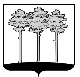 ГОРОДСКАЯ  ДУМА  ГОРОДА  ДИМИТРОВГРАДАУльяновской областиР Е Ш Е Н И Ег.Димитровград  28  ноября  2018  года  	                                                          №  7/54   Об утверждении Положения об Управлении по делам культуры и искусства Администрации города Димитровграда Ульяновской областиВ соответствии с частью 3 статьи 41 Федерального закона от 06.10.2003 №131-ФЗ «Об общих принципах организации местного самоуправления в Российской Федерации», частью 3 статьи 125 Гражданского кодекса Российской Федерации, частью 4 статьи 24, пунктом 40 части 2 статьи 26 Устава муниципального образования «Город Димитровград» Ульяновской области, рассмотрев обращение исполняющего обязанности Главы города Димитровграда Ульяновской области А.Р.Гадальшина от 13.11.2018              №01-19/7058, Городская Дума города Димитровграда Ульяновской области третьего созыва решила:1. Утвердить Положение об Управлении по делам культуры и искусства Администрации города Димитровграда Ульяновской области, согласно приложению к настоящему решению.2. Признать утратившим силу (отменить) решение Городской Думы города Димитровграда Ульяновской области второго созыва от 25.11.2015 №33/434 «Об утверждении Положения об Управлении по делам культуры и искусства Администрации города Димитровграда Ульяновской области».3. Установить, что настоящее решение подлежит размещению в информационно-телекоммуникационной сети «Интернет» на официальном сайте Городской Думы города Димитровграда Ульяновской области (www.dumadgrad.ru). 4. Контроль исполнения настоящего решения возложить на комитет по социальной политике и местному самоуправлению (Степаненко).Исполняющий обязанности 
Главы города Димитровграда 
Ульяновской области                                                                      А.Р.ГадальшинПриложение к решению Городской Думы города Димитровграда Ульяновской областитретьего созыва от 28.11.2018 №7/54Положение об Управлении по делам культуры и искусства Администрации города Димитровграда Ульяновской областиПоложение об Управлении по делам культуры и искусства Администрации города Димитровграда Ульяновской области (далее по тексту - настоящее Положение) разработано в соответствии с Федеральным законом от 06.10.2003 № 131-ФЗ «Об общих принципах организации местного самоуправления в Российской Федерации», нормативными правовыми актами Российской Федерации, Ульяновской области, Уставом муниципального образования «Город Димитровград» Ульяновской области, иными муниципальными правовыми актами города Димитровграда Ульяновской области (далее по тексту – муниципальные правовые акты).Настоящее Положение разработано в целях регулирования правоотношений в сфере организации деятельности отраслевого (функционального) органа Администрации города Димитровграда Ульяновской области - Управления по делам культуры и искусства Администрации города Димитровграда Ульяновской области, его структурных подразделений.Статья 1. Общие положения1. Управление по делам культуры и искусства Администрации города Димитровграда Ульяновской области (далее по тексту - Управление культуры) является отраслевым (функциональным) органом Администрации города Димитровграда Ульяновской области (далее по тексту - Администрация города) и уполномоченным органом в области сохранения, использования, популяризации и государственной охраны объектов культурного наследия (далее по тексту - муниципальный орган охраны объектов культурного наследия).Учредителем Управления культуры является муниципальное образование «Город Димитровград» Ульяновской области в лице Администрации города.2. Управление культуры в своей деятельности руководствуется Конституцией Российской Федерации, федеральными законами, Указами Президента Российской Федерации, постановлениями и распоряжениями Правительства Российской Федерации, законами и нормативными правовыми актами Ульяновской области, Уставом муниципального образования «Город Димитровград» Ульяновской области (далее по тексту – Устав города), муниципальными правовыми актами, а также настоящим Положением.3. Управление культуры при осуществлении своей деятельности взаимодействует с территориальными органами федеральных органов исполнительной власти, органов государственной власти Ульяновской области, органами местного самоуправления города Димитровграда Ульяновской области и иными организациями.4. Управление культуры обладает правами юридического лица, имеет круглую печать с изображением герба города Димитровграда Ульяновской области и со своим полным наименованием, штампы, бланки установленного образца, в том числе, бланк письма согласно приложению к настоящему Положению, и счета, открываемые в соответствии с законодательством Российской Федерации.5. Управление культуры может от своего имени приобретать и осуществлять имущественные и личные неимущественные права, нести обязанности, быть истцом и ответчиком в суде.6. Управление культуры как юридическое лицо действует на основании общих для организаций данного вида положений Федерального закона от 06.10.2003 № 131-ФЗ «Об общих принципах организации местного самоуправления в Российской Федерации» в соответствии с Гражданским кодексом Российской Федерации применительно к казенным учреждениям.7. Финансирование расходов на содержание Управления культуры осуществляется за счет средств бюджета города Димитровграда Ульяновской области (далее по тексту - бюджет города).8. Управление культуры в своей деятельности подотчетно Главе города Димитровграда Ульяновской области (далее по тексту - Глава города) и непосредственно подчинено заместителю Главы города в соответствии со структурой Администрации города.9. Штатное расписание Управления культуры утверждается распоряжением Администрации города.10. Лица, исполняющие в Управлении культуры в порядке, определенном муниципальными правовыми актами, в соответствии с федеральными законами и законами Ульяновской области обязанности по должности муниципальной службы, являются муниципальными служащими.11. Лица, исполняющие обязанности по техническому обеспечению деятельности Управления культуры, не замещают должности муниципальной службы и не являются муниципальными служащими.12. Права, обязанности и ответственность работников Управления культуры устанавливаются в соответствии с федеральными законами, законами Ульяновской области, Уставом города, а также иными муниципальными правовыми актами.13. Полное наименование Управления культуры: Управление по делам культуры и искусства Администрации города Димитровграда Ульяновской области.Сокращенное наименование Управления культуры: Управление культуры.14. Юридический адрес Управления культуры: 433508, Ульяновская область, город Димитровград, улица Хмельницкого, 93.Статья 2. Основные задачи Управления культуры1. На Управление культуры возлагается обеспечение реализации полномочий Администрации города по решению следующих задач:1.1. Обеспечение прав жителей города Димитровграда Ульяновской области (далее по тексту – город) на культурную деятельность;1.2. Создание условий для свободной культурной деятельности жителей города;1.3. Разработка муниципальных правовых актов в сфере культуры;1.4. Обеспечение государственной охраны, сохранения, использования и популяризации объектов культурного наследия (памятников истории и культуры), находящихся в собственности города;1.5. Обеспечение исполнения функций муниципального органа охраны объектов культурного наследия.Статья 3. Полномочия Управления культуры1. Управление культуры в целях реализации полномочий Администрации города в сфере культуры и искусства осуществляет следующие полномочия (виды деятельности):1.1. Осуществляет организацию досуга и обеспечения жителей города услугами организации культуры;1.2. Создает условия для развития местного традиционного народного художественного творчества, участвует в сохранении, возрождении и развитии народных художественных промыслов в городе;1.3. Популяризирует объекты культурного наследия (памятников истории и культуры), находящиеся в собственности города, охраняет объекты культурного наследия (памятники истории и культуры) местного (муниципального) значения, расположенные на территории города;1.4. Организует осуществление государственной охраны объектов культурного наследия местного (муниципального) значения;1.5. Осуществляет разработку порядка организации историко-культурного заповедника местного (муниципального) значения;1.6. Организует проведение работ по выявлению и государственному учету объектов, обладающих признаками объекта культурного наследия в порядке, установленном федеральным органом охраны объектов культурного наследия;1.7. Обеспечивает направление в региональный орган охраны объектов культурного наследия заявления о включении объекта, обладающего признаками объекта культурного наследия, в единый государственный реестр объектов культурного наследия (памятников истории и культуры) народов Российской Федерации (далее по тексту - реестр);1.8. Обеспечивает согласование решения регионального органа охраны объектов культурного наследия о включении объекта в реестр в качестве объекта культурного наследия местного (муниципального) значения;1.9. Обеспечивает направление в федеральный орган охраны объектов культурного наследия заявления о включении выявленного объекта культурного наследия в реестр в качестве объекта культурного наследия федерального значения;1.10. Обеспечивает согласование решения федерального или регионального органа охраны объектов культурного наследия об изменении категории историко-культурного значения объекта культурного наследия;1.11. Обеспечивает согласование решения об исключении из реестра объектов культурного наследия местного (муниципального) значения;1.12. Осуществляет организацию исследований, необходимых для исполнения полномочий муниципального органа охраны объектов культурного наследия;1.13. Обеспечивает выдачу задания, разрешения, согласование проектной документации на проведение работ по сохранению объектов культурного наследия местного (муниципального) значения;1.14. Обеспечивает утверждение отчетной документации, включая научный отчет о выполненных работах по сохранению объектов культурного наследия местного (муниципального) значения;1.15. Участвует в приемке работ по сохранению объекта культурного наследия местного (муниципального) значения по специальному поручению Администрации города в виде постановления Администрации города;1.16. Обеспечивает осуществление организации библиотечного обслуживания населения, комплектование и обеспечение сохранности библиотечных фондов библиотек города;1.17. Организует массовый отдых жителей города;1.18. Осуществляет в соответствии с принятыми Администрацией города постановлениями функции и полномочия учредителя муниципальных учреждений, определяет цели, условия и порядок их деятельности, утверждает их уставы, назначает на должность и освобождает от должности руководителей данных учреждений, заслушивает отчеты об их деятельности в порядке, предусмотренном Уставом города;1.19. Организует и осуществляет прием международных, межрегиональных, межмуниципальных организаций, комиссий, официальных делегаций, осуществляющих свою деятельность в области социально-культурной политики;1.20. Организует предоставление дополнительного образования детям в муниципальных образовательных организациях в сфере культуры и искусства (за исключением дополнительного образования детей, финансовое обеспечение которого осуществляется органами государственной власти субъекта Российской Федерации);1.21. Разрабатывает и осуществляет меры, направленные на укрепление межнационального и межконфессионального согласия, поддержку и развитие языков и культуры народов Российской Федерации, проживающих на территории города, реализацию прав национальных меньшинств, обеспечение социальной и культурной адаптации мигрантов, профилактику межнациональных (межэтнических) конфликтов;1.22. Обеспечивает в соответствии с законодательством Российской Федерации учет, сохранение, реставрацию, пополнение, использование и популяризацию музеев города;1.23. Осуществляет иные полномочия в области культуры и искусства в соответствии с действующим законодательством Российской Федерации.2. Управление культуры как юридическое лицо осуществляет следующие полномочия (виды деятельности):2.1. Является главным распорядителем средств бюджета города для подведомственных муниципальных учреждений, осуществляет бюджетные полномочия в соответствии с Бюджетным кодексом Российской Федерации;2.2. Выступает заказчиком на поставки товаров, выполнение работ и оказание услуг, связанных с решением вопросов местного значения в области культуры и искусства и осуществлением отдельных государственных полномочий, переданных органам местного самоуправления федеральными законами и законами Ульяновской области;2.3. Анализирует состояние культуры и искусства города, тенденции их развития и прогнозирует перспективы дальнейшего совершенствования культуры и искусства;2.4. Осуществляет взаимодействие с органами местного самоуправления иных муниципальных образований по вопросам развития культуры и искусства;2.5. Утверждает и реализует календарные планы мероприятий в области культуры и искусства города;2.6. Осуществляет разработку и реализацию муниципальных программ развития культуры и искусства, принимает участие в формировании проекта бюджета города в сфере культуры и искусства и подготовке соответствующих изменений в бюджет города;2.7. Организует подготовку и переподготовку кадров подведомственных учреждений культуры и искусства в пределах своих полномочий;2.8. Организует работу по получению дополнительного профессионального образования муниципальных служащих Управления культуры за счет средств бюджета города;2.9. Разрабатывает в установленном порядке муниципальные правовые акты по вопросам функционирования и развития отрасли культуры и искусства города, участвует в подготовке и согласовании документов в области культуры и искусства;2.10. Разрабатывает мероприятия по укреплению и развитию материально-технической базы подведомственных муниципальных учреждений, организует систему их снабжения материальными ресурсами, книжной и издательской продукцией, техническими средствами, оборудованием и инструментами;2.11. Представляет в установленном порядке кандидатуры на присвоение почетных званий работникам муниципальных учреждений, осуществляет награждение и поощрение отличившихся работников отрасли культуры и искусства;2.12. Планирует и организует реализацию социально-экономических задач в области культуры и искусства города.Статья 4. Организация деятельности Управления культуры1. Руководство деятельностью Управления культуры осуществляет начальник Управления культуры, назначаемый на должность и освобождаемый от должности распоряжением Администрации города по согласованию с заместителем Главы города, в соответствии со структурой Администрации города.2. Начальник Управления культуры несет персональную ответственность за выполнение возложенных на Управление культуры задач и полномочий.3. Начальник Управления культуры имеет заместителя, назначаемого на должность и освобождаемого от должности распоряжением Администрации города по согласованию с начальником Управления культуры и заместителем Главы города в соответствии со структурой Администрации города.4. Заместитель начальника Управления культуры осуществляет свои полномочия в соответствии с должностной инструкцией, утвержденной распоряжением Администрации города. В период временного отсутствия начальника Управления культуры (отпуск, командировка, временная нетрудоспособность) заместитель начальника исполняет его должностные обязанности в соответствии с распоряжением Администрации города.5. Начальник Управления культуры:5.1. Обеспечивает организацию работы и руководство деятельностью Управления культуры;5.2. Действует без доверенности от имени Управления культуры, представляет его в территориальных органах федеральных органов исполнительной власти, органах государственной власти Ульяновской области, органах местного самоуправления города, правоохранительных и судебных органах, во всех предприятиях, учреждениях и организациях независимо от их организационно-правовой формы и формы собственности по вопросам, относящимся к компетенции Управления культуры;5.3. Выдает доверенности на право представления Управления культуры в территориальных органах федеральных органов исполнительной власти, органах государственной власти Ульяновской области, органах местного самоуправления города, правоохранительных и судебных органах, во всех предприятиях, учреждениях и организациях независимо от их организационно-правовой формы и формы собственности по вопросам, относящимся к компетенции Управления культуры;5.4. Утверждает бюджетную смету на содержание Управления культуры в пределах, утвержденных на соответствующий период бюджетных ассигнований, предусмотренных в бюджете города;5.5. Представляет Главе города через заместителя Главы города в соответствии со структурой Администрации города для утверждения Администрацией города структуру Управления культуры, штатное расписание Управления культуры, положения об отделах Управления культуры, должностные инструкции работников Управления культуры;5.6. Согласовывает назначение Главой города на должность и освобождение от должности работников Управления культуры;5.7. Вносит Главе города по согласованию с заместителем Главы города в соответствии со структурой Администрации города рекомендации о премировании работников Управления культуры и привлечении их к дисциплинарной ответственности в соответствии с Трудовым кодексом Российской Федерации, иными Федеральными законами и муниципальными правовыми актами;5.8. Вносит Главе города по согласованию с заместителем Главы города в соответствии со структурой Администрации города предложения по подготовке к дополнительному профессиональному образованию, стажировке и подбору кадров;5.9. Вносит в Администрацию города проекты муниципальных правовых актов и иные документы по вопросам, относящимся к компетенции Управления культуры;5.10. Издает в пределах своей компетенции на основе и во исполнение законодательства Российской Федерации, Ульяновской области и муниципальных правовых актов приказы, организует и контролирует их исполнение;5.11. Назначает и освобождает от должности директоров подведомственных муниципальных учреждений в соответствии с действующим трудовым законодательством Российской Федерации;5.12. Рассматривает предложения и жалобы граждан, принимает необходимые меры для их реализации в пределах своей компетенции;5.13. Заключает договоры и соглашения в пределах своей компетенции, необходимые для осуществления возложенных на Управление культуры задач;5.14. Осуществляет иные права и обязанности, предусмотренные законодательством Российской Федерации, Ульяновской области, муниципальными правовыми актами, настоящим Положением, должностной инструкцией.Статья 5. Имущество Управления культуры1. Собственник муниципального имущества города (уполномоченный орган) в соответствии с постановлениями Администрации города закрепляет за Управлением культуры необходимое движимое и недвижимое имущество на праве оперативного управления в соответствии с Гражданским кодексом Российской Федерации.2. Права Управления культуры на закрепленное за ним имущество определяются в соответствии с Гражданским кодексом Российской Федерации.3. Управление культуры не вправе отчуждать или иным способом распоряжаться закрепленным за ним имуществом и имуществом, приобретенным за счет средств, выделенных ему по бюджетной смете, без согласия собственника имущества.4. Собственник муниципального имущества города (уполномоченный орган)  в соответствии с принятыми постановлениями Администрации города вправе изъять лишнее, неиспользуемое либо используемое не по назначению имущество и распорядиться им по своему усмотрению.5. Финансирование деятельности Управления культуры в части исполнения им своих полномочий по вопросам местного значения, относящимся к ведению города, осуществляется за счет средств бюджета города. При возложении на Управление культуры исполнения отдельных государственных полномочий финансирование этой части его деятельности осуществляется в порядке, установленном федеральным законом или законом Ульяновской области о передаче соответствующих полномочий.Финансирование расходов на содержание Управления культуры осуществляется за счет средств бюджета города.Статья 6. Реорганизация и ликвидация Управления культуры1. Реорганизация и ликвидация Управления культуры осуществляется в соответствии с действующим законодательством Российской Федерации.2. Реорганизация и ликвидация Управления культуры считается завершенными с момента внесения соответствующей записи об этом в Единый государственный реестр юридических лиц.Приложение к Положению об Управлении по делам культуры и искусства Администрации города Димитровграда Ульяновской областиОбразец бланка письма об Управлении по делам культуры и искусства Администрации города Димитровграда Ульяновской области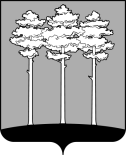 Управление по делам культуры и искусства Администрации города ДимитровградаУльяновской областиул.Хмельницкого,д.93,г.Димитровград,433508Тел.(84235)2 73 02,факс (84235) 2 43 17 ИНН/КПП 7302010375/730201001                           ____________________№______________ На № _____________от________________